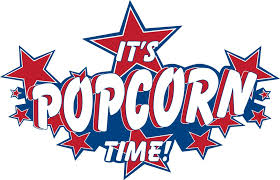 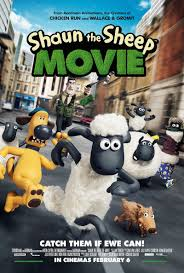 Shaun the Sheep (U) Friday 10th July 2015     after school until 5.30Tickets are £5 inc. popcorn, soft drink, hotdog & crisps.Please book your place in advance at the school office using the form below and cash or cheque (online booking/Paypal is not available at the moment).Woodborough School Popcorn Club - Friday 10th July 2015Name of child/children:School class/year: Number of tickets @ £5 each: Total enclosed: £Please make cheques payable to Woodborough School PTAPlease note vegetarian or other dietary requirements: All proceeds go to Woodborough School PTA funds.